ЭКСКУРСИЯ В НОВОСИБИРСКИЙ ЗООПАРК27 мая  2019 года ученики 7 «а» и 8 «а» классов совершили экскурсию в Новосибирский зоопарк. Что может быть радостнее и прекраснее, чем проведение времени в ухоженном и хорошо организованном зоопарке? Отправиться туда всем классом – значит гарантированно получить море ярких и приятных впечатлений! Новосибирский зоопарк – это один из крупнейших российских зоопарков во всей России. Увидеть редких животных, прогуляться по обширной территории и зарядиться хорошим настроением – это ли не мечта?!Экскурсия по зоопарку очень занимательное и познавательное занятие. Как менялось выражение лиц детей – удивление, восторг, радость. Несколько часов пролетели незаметно. Посещение зоопарка превратилось в настоящее чудо! Сколько радости и удовольствия это доставило детям!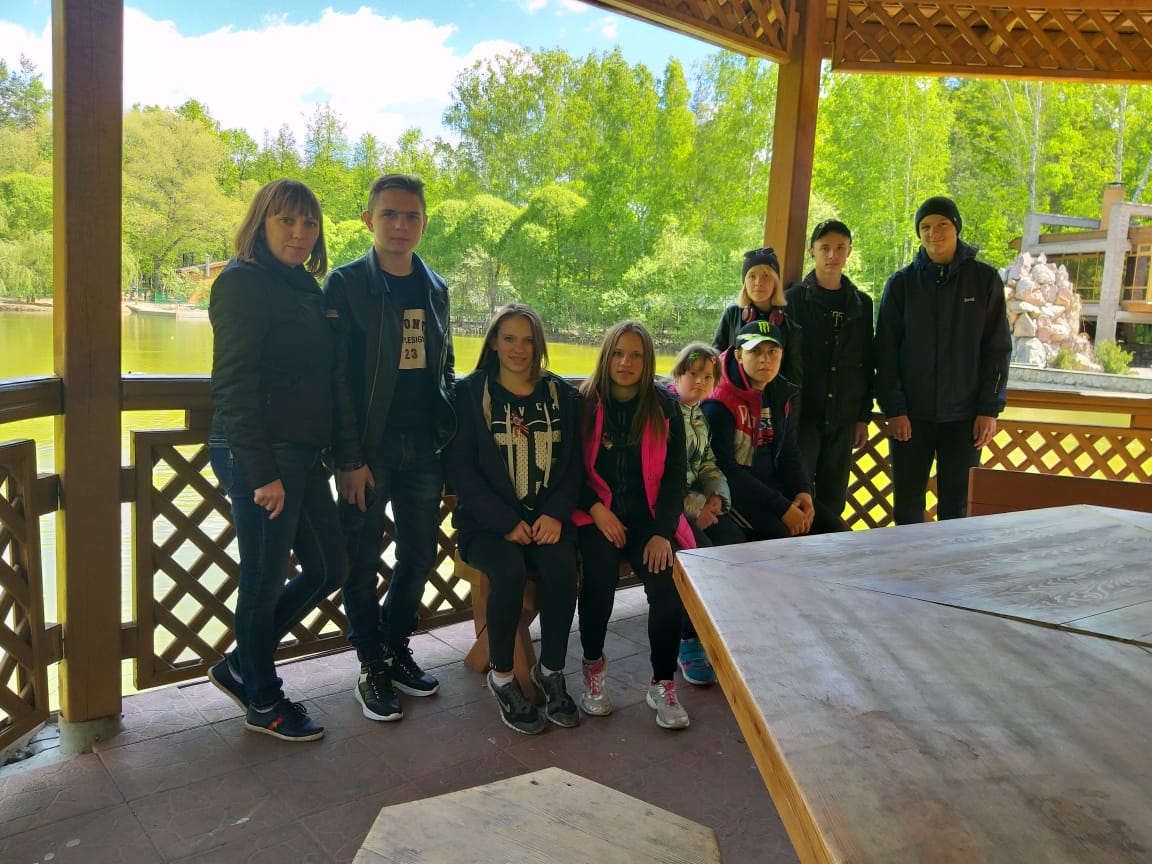 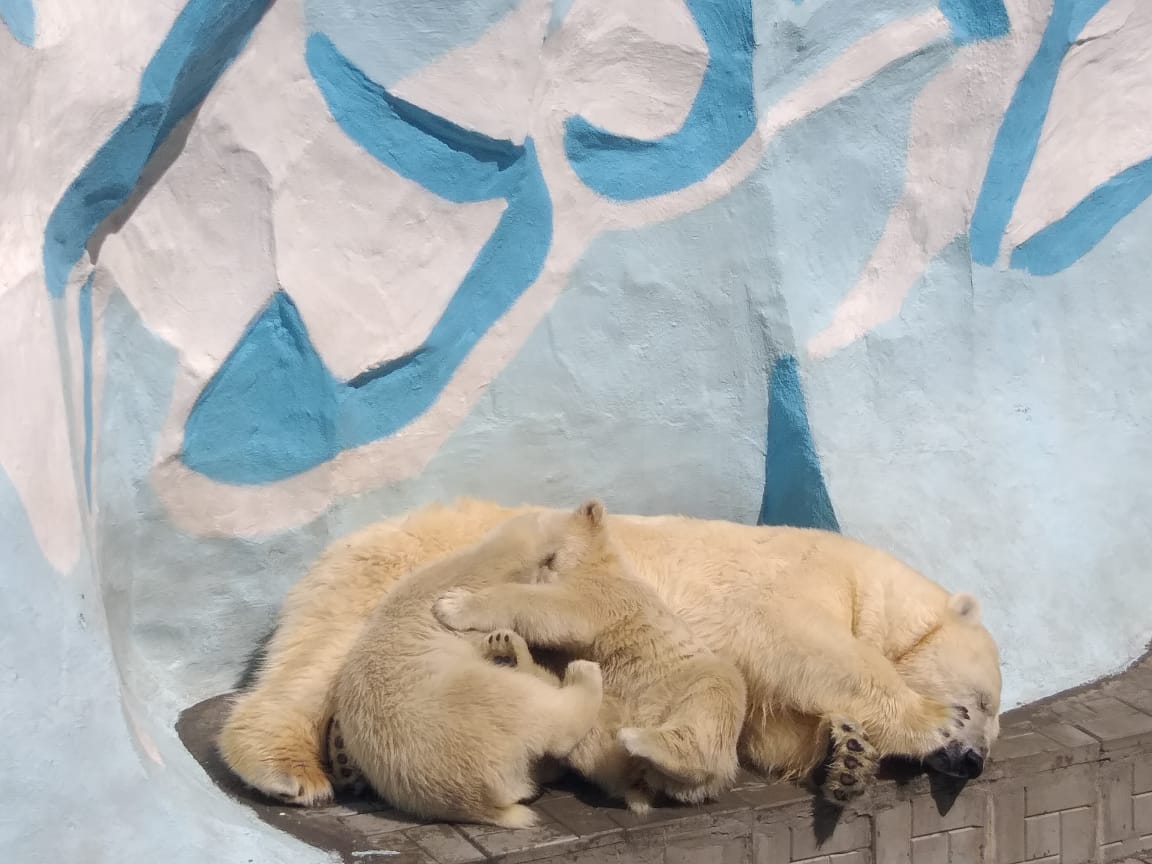 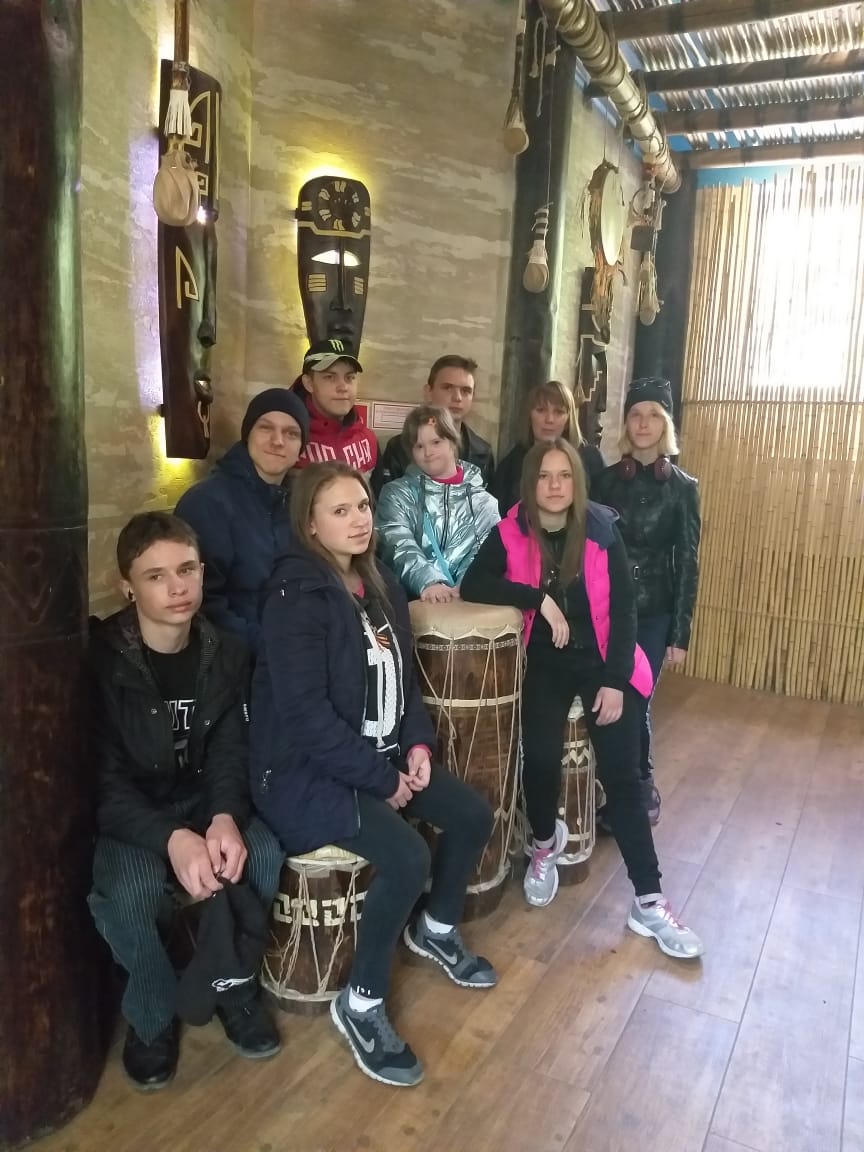 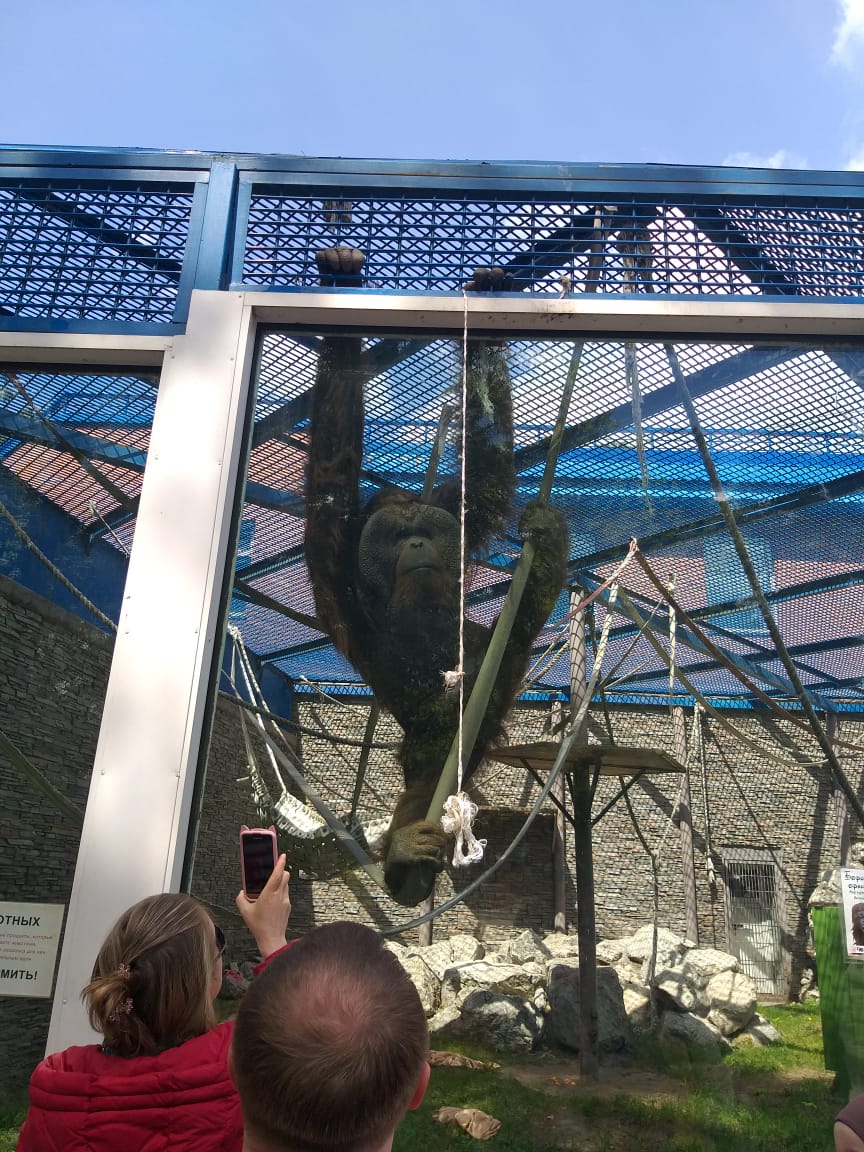 